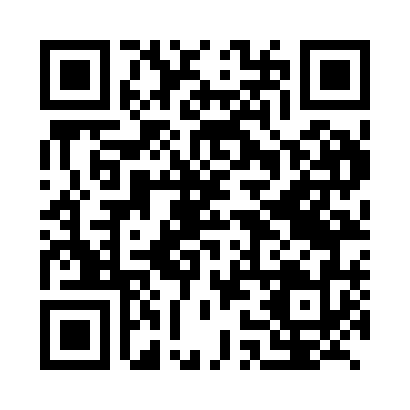 Prayer times for Bipoye, CongoWed 1 May 2024 - Fri 31 May 2024High Latitude Method: NonePrayer Calculation Method: Muslim World LeagueAsar Calculation Method: ShafiPrayer times provided by https://www.salahtimes.comDateDayFajrSunriseDhuhrAsrMaghribIsha1Wed4:546:0512:063:276:077:142Thu4:546:0512:063:286:077:143Fri4:536:0512:063:286:077:144Sat4:536:0512:063:286:077:145Sun4:536:0512:063:286:077:146Mon4:536:0512:063:286:077:147Tue4:536:0512:063:286:077:148Wed4:536:0512:063:286:077:149Thu4:536:0512:063:286:067:1410Fri4:536:0512:063:286:067:1411Sat4:526:0512:053:286:067:1412Sun4:526:0512:053:286:067:1413Mon4:526:0512:053:296:067:1414Tue4:526:0512:053:296:067:1515Wed4:526:0512:053:296:067:1516Thu4:526:0512:063:296:067:1517Fri4:526:0512:063:296:067:1518Sat4:526:0512:063:296:067:1519Sun4:526:0512:063:296:067:1520Mon4:526:0512:063:296:067:1521Tue4:526:0512:063:306:067:1522Wed4:526:0512:063:306:067:1523Thu4:526:0512:063:306:067:1624Fri4:526:0612:063:306:067:1625Sat4:526:0612:063:306:077:1626Sun4:526:0612:063:306:077:1627Mon4:526:0612:063:316:077:1628Tue4:526:0612:063:316:077:1629Wed4:526:0612:073:316:077:1730Thu4:526:0612:073:316:077:1731Fri4:526:0712:073:316:077:17